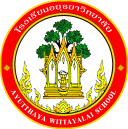 กิจกรรมโรงเรียนอยุธยาวิทยาลัย ปีการศึกษา 2562ชื่อกิจกรรม : ปรับซ่อมและพัฒนาระบบงานอาคารสถานที่ภายในโรงเรียนความสอดคล้องกับยุทธศาสตร์ กลยุทธ์ และนโยบาย :ยุทธศาสตร์ชาติ 20 ปี (พ.ศ.2560-2579) ด้านที่ 3	ยุทธศาสตร์กระทรวงศึกษาธิการ ฉบับที่ 12 ปีการศึกษา 2560-2564   ข้อที่  3	กลยุทธ์ของ  สพฐ. ข้อที่  2	ยุทธศาสตร์ สพม. เขต 3  ข้อที่ 2	เกณฑ์คุณภาพโรงเรียนมาตรฐานสากล ข้อที่   3มาตรฐานการประกันคุณภาพภายใน  มาตรฐานที่ 2 และ 3กลยุทธ์ของโรงเรียนอยุธยาวิทยาลัย ปีการศึกษา 2562-2564 ข้อที่ 8โครงการหลักของโรงเรียน โครงการที่ 8 ตัวชี้วัดที่ 8.1 , 8.2 และ 8.3ลักษณะกิจกรรม :   กิจกรรมต่อเนื่อง   กิจกรรมใหม่	ชื่อผู้รับผิดชอบกิจกรรม :   ว่าที่ร้อยตรีอดุลย์  ม่วงกรุง  และ นายวสุธา  ธรรมประสิทธิ์กลุ่มบริหารงานที่รับผิดชอบ : กลุ่มบริหารงานทั่วไป1.  หลักการและเหตุผล  โรงเรียนอยุธยาวิทยาลัย เป็นโรงเรียนประจำจังหวัดพระนครศรีอยุธยา มีนักเรียนเข้ารับบริการจำนวนมากทำให้พื้นที่ต่างในบริเวณอาคารเรียนและโดยรอบ เกิดการชำรุด ทรุดโดทรม จากการใช้ ทำให้กลุ่มบริหารทั่วไป(อาคารสถานที่)ต้องทำการตรวจสอบซ่อมแซม เกิดความปลอดภัยแก่ผู้เรียนและสถานที่ ต่าง ๆ  นอกจากนี้สภาพโดยรวมของอาคารเรียนภายในโรงเรียนอยุธยาวิทยาลัยมีอายุการใช้งานที่มาก รวมถึงระบบน้ำระบบไฟ ทำให้จำเป็นต้องทำการดูแลซ่อมบำรุงให้อยู่สภาพพร้อมใช้งานและเอื้อประโยชน์ต่อการจัดการเรียนสอนที่มีคุณภาพ2.  วัตถุประสงค์  2.1 เพื่อส่งเสริมผู้เรียนได้มีสถานที่ปฏิบัติกิจกรรมการเรียนรู้ที่เหมาะสมปลอดภัยและสิ่งแวดล้อมที่เอื้อต่อการจัดการเรียนรู้2.2 เพื่อจัดซื้อครุภัณฑ์และวัสดุเพื่อใช้บริหารจัดการด้านอาคารสถานที่ให้เกิดความพร้อมในการบริการแก่การสนับสนุนต่อนักเรียนและสร้างแหล่งเรียนรู้ที่มีประสิทธิภาพ3.  ตัวชี้วัดความสำเร็จตัวชี้วัดที่8.1 ร้อยละ 80 ของครูและนักเรียนที่มีความพึงพอใจในระดับดี ต่อสิ่งอำนวยความสะดวกในการจัดการเรียนการสอน	8.2 ร้อยละ 80 ของแหล่งเรียนรู้ ที่เอื้อต่อการเรียนรู้และได้มาตรฐานตามที่กำหนด	8.3 ร้อยละ 70 ของห้องเรียนและห้องปฏิบัติการที่มีความพร้อม ด้านสิ่งอำนวยความสะดวกพื้นฐาน4. เป้าหมาย/ ผลผลิต 	4.1  เชิงปริมาณ  การบริหารจัดการด้านสถานที่ความปลอดภัยและสิ่งแวดล้อมมีความพร้อมคิดเป็นร้อยละ 80	4.2  เชิงคุณภาพ  การซ่อมแซมและบริหารจัดการด้านอาคารสถานที่มีประสิทธิภาพและก่อให้เกิดประโยชน์แก่ผู้เรียน5. สถานที่ดำเนินการ	อาคารเรียน อาคารประกอบ หอประชุม และพื้นที่โดยรอบ6. ระยะเวลาดำเนินงาน  1 พฤษภาคม 2562 -  30  มีนาคม 25637. ขั้นตอนการดำเนินกิจกรรม8. งบประมาณดำเนินการ      รวมทั้งสิ้น     470,000  บาท    โดยแบ่งเป็น	   งบอุดหนุนรายหัว				จำนวน..... 470,000......บาท		   งบพัฒนาผู้เรียน				จำนวน...........................บาท		   เงิน บ.ก.ศ.					จำนวน...........................บาท		   งบประมาณอื่น โปรดระบุ            		จำนวน...........................บาท       9. การติดตามและประเมินผล10.  ผลที่คาดว่าจะได้รับ10.1   เกิดความพร้อมด้านปลอดภัยและสิ่งแวดล้อมที่เอื้อต่อการจัดการเรียนรู้10.2   ครุภัณฑ์และวัสดุเพื่อใช้บริหารจัดการด้านอาคารสถานที่ให้เกิดความพร้อมในการบริการแก่การสนับสนุนต่อนักเรียนและสร้างแหล่งเรียนรู้ที่มีประสิทธิภาพประมาณการงบประมาณที่ใช้ชื่อกิจกรรม  ปรับซ่อมและพัฒนาระบบงานอาคารสถานที่ภายในโรงเรียนกลุ่มงาน บริหารทั่วไปที่ขั้นตอนการดำเนินกิจกรรมงบประมาณงบประมาณงบประมาณงบประมาณงบประมาณระยะเวลาดำเนินการชื่อผู้รับผิดชอบที่ขั้นตอนการดำเนินกิจกรรมอุดหนุน     รายหัว(บาท)พัฒนาผู้เรียน(บาท)บ.ก.ศ.(บาท)อื่นๆ ระบุ  (บาท)รวม(บาท)ระยะเวลาดำเนินการชื่อผู้รับผิดชอบ1.Plan (วางแผน)Plan (วางแผน)Plan (วางแผน)Plan (วางแผน)Plan (วางแผน)Plan (วางแผน)Plan (วางแผน)Plan (วางแผน)1.- การประชุมวางแผนการดำเนินการ และบริหารงบประมาณ-ประเมินความพร้อมของห้องเรียนต่อการจัดการเรียนการสอน-เสนอแนวทางป้องกันต่ออุบัติเหตุและอุบัติภัยที่จะเกิดขึ้น-กำหนดคุณลักษณะครุภัณฑ์และรูปแบบการจัดจ้างปรับปรุง-----16 พ.ค.62ว่าที่ร้อยตรีอดุลย์  ม่วงกรุงนายวสุธา  ธรรมประสิทธิ์2.Do (ปฏิบัติตามแผน)Do (ปฏิบัติตามแผน)Do (ปฏิบัติตามแผน)Do (ปฏิบัติตามแผน)Do (ปฏิบัติตามแผน)Do (ปฏิบัติตามแผน)Do (ปฏิบัติตามแผน)Do (ปฏิบัติตามแผน)2.จัดซื้อจัดจ้างซ่อม วัสดุครุภัณฑ์ตามแผนและระเบียบพัสดุ470,000---470,00016 พ.ค. 62 -  28  ก.พ. 63ว่าที่ร้อยตรีอดุลย์  ม่วงกรุงนายวสุธา  ธรรมประสิทธิ์3.Check (ตรวจสอบการปฏิบัติตามแผน)Check (ตรวจสอบการปฏิบัติตามแผน)Check (ตรวจสอบการปฏิบัติตามแผน)Check (ตรวจสอบการปฏิบัติตามแผน)Check (ตรวจสอบการปฏิบัติตามแผน)Check (ตรวจสอบการปฏิบัติตามแผน)Check (ตรวจสอบการปฏิบัติตามแผน)Check (ตรวจสอบการปฏิบัติตามแผน)3.ดำเนินการตรวจสอบผ่านกรรมการตรวจรับ กรรมการคุมงานถึงผลการดำเนินการ ข้อบกพร่อง หลังการจัดกิจกรรม-----16 พ.ค. 62 -  28  ก.พ. 63ว่าที่ร้อยตรีอดุลย์  ม่วงกรุงนายวสุธา  ธรรมประสิทธิ์4.Act (ปรับปรุงแก้ไข)Act (ปรับปรุงแก้ไข)Act (ปรับปรุงแก้ไข)Act (ปรับปรุงแก้ไข)Act (ปรับปรุงแก้ไข)Act (ปรับปรุงแก้ไข)Act (ปรับปรุงแก้ไข)Act (ปรับปรุงแก้ไข)4.ประชุมหาแนวทางและข้อเสนอแนะเพื่อเป็นแนวทางการปรับปรุงแก้ไข-----1 – 30 มี.ค. 63ว่าที่ร้อยตรีอดุลย์  ม่วงกรุงนายวสุธา  ธรรมประสิทธิ์5.สรุปกิจกรรมและรายงานผลสรุปกิจกรรมและรายงานผลสรุปกิจกรรมและรายงานผลสรุปกิจกรรมและรายงานผลสรุปกิจกรรมและรายงานผลสรุปกิจกรรมและรายงานผลสรุปกิจกรรมและรายงานผลสรุปกิจกรรมและรายงานผล5.จัดทำเล่มสรุปกิจกรรมและประเมินผล-----ภายใน 15 วัน หลังเสร็จกิจกรรมว่าที่ร้อยตรีอดุลย์  ม่วงกรุงนายวสุธา  ธรรมประสิทธิ์รวมรวม470,000---470,000ตัวชี้วัดความสำเร็จวิธีวัดและประเมินผลเครื่องมือวัดและประเมินผลผู้รับผิดชอบนักเรียนครูและบุคลากร ร้อยละ 80 มีความพึงพอใจในการร่วมกิจกรรม ในระดับดีผู้ร่วมกิจกรรมทำแบบสอบถามแบบสอบถามว่าที่ร้อยตรีอดุลย์  ม่วงกรุงร้อยละ 80 ของแหล่งเรียนรู้ ที่เอื้อต่อการเรียนรู้และได้มาตรฐานตามที่กำหนดผู้ร่วมกิจกรรมทำแบบสอบถามแบบสอบถามว่าที่ร้อยตรีอดุลย์  ม่วงกรุงร้อยละ 70 ของห้องเรียนและห้องปฏิบัติการที่มีความพร้อม ด้านสิ่งอำนวยความสะดวกพื้นฐานผู้ร่วมกิจกรรมทำแบบสอบถามแบบสอบถามว่าที่ร้อยตรีอดุลย์  ม่วงกรุงผู้เสนอกิจกรรมผู้ตรวจกิจกรรมลงชื่อ................................................(ว่าที่ร้อยตรีอดุลย์  ม่วงกรุง))ตำแหน่ง ครูลงชื่อ ......................................................(ว่าที่ร้อยตรีอดุลย์  ม่วงกรุง)เจ้าหน้าที่แผนงาน กลุ่มงานบริหารทั่วไปหัวหน้าโครงการหลักหัวหน้าโครงการหลักลงชื่อ.................................................(นายวสุธา  ธรรมประสิทธิ์)หัวหน้ากลุ่มงาน/ฝ่ายบริหารทั่วไปลงชื่อ.................................................(นายวสุธา  ธรรมประสิทธิ์)หัวหน้ากลุ่มงาน/ฝ่ายบริหารทั่วไปผู้เห็นชอบโครงการผู้เห็นชอบโครงการลงชื่อ ....................................................(นายสมศักดิ์  งามสมเกล้า)รองผู้อำนวยการกลุ่มงาน.บริหารทั่วไปลงชื่อ ....................................................(นายสมศักดิ์  งามสมเกล้า)รองผู้อำนวยการกลุ่มงาน.บริหารทั่วไปหัวหน้างานแผนงานหัวหน้างานแผนงานลงชื่อ.................................................(นายสรรพสิทธิ์  โกศล)หัวหน้างานนโยบายและแผนงาน    ลงชื่อ.................................................(นายสรรพสิทธิ์  โกศล)หัวหน้างานนโยบายและแผนงาน    ผู้ตรวจสอบงบประมาณผู้ตรวจสอบงบประมาณลงชื่อ ....................................................(นายสมใจ  พัฒน์วิชัยโชติ)รองผู้อำนวยการกลุ่มบริหารงบประมาณลงชื่อ ....................................................(นายสมใจ  พัฒน์วิชัยโชติ)รองผู้อำนวยการกลุ่มบริหารงบประมาณผู้อนุมัติโครงการผู้อนุมัติโครงการ(    )  อนุมัติ               (    )  ไม่อนุมัติลงชื่อ .........................................................(นายวรากร  รื่นกมล)ผู้อำนวยการโรงเรียนอยุธยาวิทยาลัย(    )  อนุมัติ               (    )  ไม่อนุมัติลงชื่อ .........................................................(นายวรากร  รื่นกมล)ผู้อำนวยการโรงเรียนอยุธยาวิทยาลัยที่รายการจำนวนหน่วยราคาต่อหน่วยรวมเป็นเงินประเภทของงบประมาณที่ใช้วัสดุวัสดุวัสดุวัสดุวัสดุวัสดุ1.วัสดุงานอาคารสถานที่ตลอดปี206,500206,500อุดหนุนรายหัวครุภัณฑ์ครุภัณฑ์ครุภัณฑ์ครุภัณฑ์ครุภัณฑ์ครุภัณฑ์1.เลื่อยวงเดือน1เครื่อง4,0004,000อุดหนุนรายหัว2ถังเก็บน้ำ 2000 ลิตร1 ใบ7,5007,500อุดหนุนรายหัว3ครุภัณฑ์พัดลม ใบพัด50เครื่อง100050,000อุดหนุนรายหัวจัดจ้างจัดจ้างจัดจ้างจัดจ้างจัดจ้างจัดจ้าง1กั้นผนังห้องหอประชุม 28 ตารางเมตรพร้อมบานกระจก1 งาน25,00025,000อุดหนุนรายหัว2กั้นห้องอาคารประกอบ 28 ตารางเมตร1 งาน20,00020,000อุดหนุนรายหัว3ติดตั้งเครื่องเสียงประชาสัมพันธ์อาคาร 121 งาน35,00035,000อุดหนุนรายหัว4ซ่อมบานกระจกอะลูมิเนียมหน้าต่าง1 งาน 52,00052,000อุดหนุนรายหัว5ปรับภูมิทัศน์หน้าอาคาร51 งาน35,00035,000อุดหนุนรายหัว6ปรับภูมิทัศน์หน้าอาคาร41 งาน35,00035,000อุดหนุนรายหัวรวมเงิน  (สี่แสนเจ็ดหมื่นบาทถ้วน)รวมเงิน  (สี่แสนเจ็ดหมื่นบาทถ้วน)รวมเงิน  (สี่แสนเจ็ดหมื่นบาทถ้วน)รวมเงิน  (สี่แสนเจ็ดหมื่นบาทถ้วน)470,000